ОПИС ДИСЦИПЛІНИСТРУКТУРА КУРСУПОЛІТИКА КУРСУШКАЛА ОЦІНЮВАННЯ: НАЦІОНАЛЬНА ТА ECTSРекомендована літератураБазоваЗленко І. Б., Карпенко В. П., Леонтюк І. Б. Екологічна мікробіологія: навчальний посібник. Дніпро: Вид-во «Пороги». 2020.  256 с.Карпенко В. П., Полторецький С. П., Притуляк Р. М. та ін. Елементи біологізації в рослинництві : рекомендації виробництву (монографія); за ред. В. П. Карпенка. Умань : Видавець «Сочінський М. М.». 2017. 112 с.. Карпенко В. П., Грицаєнко З. М., Притуляк Р. М. та ін.  Мікробіологія галузі: зерно і продукти його переробки: навч. посіб. за ред. В. П. Карпенка. Умань : Видавничо-поліграфічний центр «Візаві», 2014. 132 с.Іуланська Г. О. Ґрунтова мікробіологія: Навчальний посібник. К.: Арістей. 2006. 284 с.Люта В. А., Кононов О. В. Мікробіологія з технікою мікробіологічних досліджень, вірусологія та імунологія. Друге видання. К.: ВСВ «Медицина». 2018.  576 с.Грицаєнко З. М., Карпенко В. П., Притуляк Р. М. Технічна мікробіологія. Умань: Візаві. 2010. 223 с.Грицаєнко З. М., Грицаєнко А. О., Карпенко В. П. Методи біологічних та агрохімічних досліджень рослин і ґрунтів. К.: ЗАТ «Нічлава». 2003. 320 с.Кононов О. В. Люта В. А. Мікробіологія: Підручник. К. 2011. 456 с.Гудзь С. П., Перетятко Т. Б., Павлова Ю. О. Загальна вірусологія: навч. посіб. Львів: Вид. центр ЛНУ імені Івана Франка, 2010. 264 с.Малигіна В. Д., Ракша-Слюсарева О. А., Ракова В. П. та ін. Мікробіологія та фізіологія харчування.  К.: Кондор. 2009. 242 с. Пирог Т. П. Загальна мікробіологія.  К.: НУХТ, 2004. 471 с.Фурзікова Т. М., Сергійчук М. Г., Власенко В. В. та ін. Мікробіологія: практикум. К.: Фітосоціоцентр. 2006.  210 с.Гудзь С. П., Гнатуш С. О., Білінська І. С. Мікробіологія: підручник. Львів: Вид. центр ЛНУ імені Івана Франка. 2009. 359 с.Сергійчук М. Г., Позур В. К., Вінніков А. І. та ін. Мікробіологія: підручник. Київ: Київський ВПЦ університет. 2005. 375 с.Яворська Г. В., Гудзь С. П., Гнатуш С. О. Промислова мікробіологія. Львів: Вид. центр ЛНУ імені Івана Франка. 2009. 253 с.Єгорова А. В., Капрельянц Л. В., Труфкаті Л. В. Мікробіологія галузі. Мікробіологія бродильних виробництв: навч. посіб. Херсон: ОЛДІ-ПЛЮС. 2018. 136 с.ДопоміжнаКарпенко В. П., Притуляк Р. М. Біологічні основи вирощування сільськогосподарських культур. Методичні вказівки до виконання лабораторних робіт студентами другого рівня вищої освіти (магістр) спеціальності 091 «Біологія».  Умань, 2022.  27 с.Пат. 154326 Україна, МПК A01C21/00, C05B21/00. Спосіб удобрення пшениці твердої озимої за вирощування після сої // Господаренко Г. М., Карпенко В. П., Любич В. В., Притуляк Р. М., Калантир В. О.; заявник і власник Уманський національний університет садівництва. № u 2022 02430; заявл. 11.07.2022; опубл. 08.11.2023, Бюл. № 45.Karpenko V., Krasnoshtan V., Mostoviak I. & Prytuliak R. Liczba mikroorganizmów w ryzosferze sorga (Sorghum bicolor (L.) Moench) po zastosowaniu herbicydu, regulatora wzrostu roślin i biopreparatu. Agronomy Science 2021. 76(2). р. 17–26. https://doi.org/10.24326/as.2021.2.2Карпенко В. П., Мостов’як І. І., Притуляк Р. М. та ін.  Біологізована технологія вирощування нуту: монографія. За редакцією І. І. Мостов’яка.  Умань: ВПЦ «Візаві». 2021. 125 с. Карпенко В. П., Мостов’як І. І., Притуляк Р. М. та ін.  Хвороби сочевиці: монографія. За редакцією В. П. Карпенка. Умань: Видавець «Сочінський М. М.». 2021. 112 с.Карпенко В. П., Притуляк Р. М. Лабораторний практикум з мікробіології консервного виробництва. Навчально-методичний посібник до виконання лабораторно-практичних занять. Умань: Редакційно-видавничий відділ Уманського НУС. 2010. 55 с.Грицаєнко З. М., Карпенко В. П., Притуляк Р. М. Мікробіологія консервної галузі. Умань: Редакційно-видавничий відділ Уманського НУС. 2010. 96 с.Єгорова А. В., Капрельянц Л. В., Труфкаті Л. В. Мікробіологія галузі. Мікробіологія бродильних виробництв: навч. посіб. Херсон: ОЛДІ-ПЛЮС. 2018. 136 с.Garrity G., Brenner D. J., Krieg N. R., Staley J. R. Bergey’s Manual of Systematic Bacteriology. The Proteobacteria. Part C : The Alpha-, Beta-, Delta- and Epsilonproteobacteria.  2005.  Vol. 2.  2816 p.Пирог Т. П., Решетняк Л. Р., Поводзинський В. М., Грегірчак Н. М. Мікробіологія харчових виробництв: навч. посіб. Вінниця: Нова Книга. 2007. 464 с.Інформаційні ресурсиhttp://elcat.pnpu.edu.ua Сайт Міжнародної комісії мікробіології харчових продуктів (ICMSF). URL: http://www.icmsf.org/   Сайт Інституту мікробіології і вірусології ім. Д. К. Заболотного НАН України. URL: https://imv.org.ua/ http://research.nbuv.gov.ua. 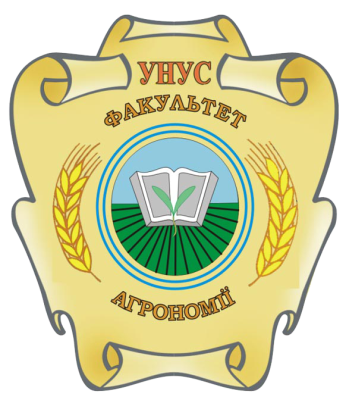 Уманський національний університет садівництваФакультетагрономіїКафедра біологіїСИЛАБУС НАВЧАЛЬНОЇ ДИСЦИПЛІНИ«Мікробіологічні основи агротехнологій»Лектор курсуРуслан Притуляк, к. с.-г. н., доцент кафедри біологіїПрофайл лектораhttps://biology.udau.edu.ua/ua/pro-kafedru/vikladachi-ta-spivrobitniki/pritulyak-ruslan-mikolajovich.htmlКонтактна інформаціялектора (е-mail)(04744) 3-20-63 radak7484402@ukr.netСторінка курсу в MOODLEhttps://moodle.udau.edu.ua/course/view.php?id=2043 Мета курсуМета курсу полягає в підготуванні висококваліфікованих науковців і науково-педагогічних кадрів у галузі агрономії шляхом здійснення наукових досліджень і отримання нових та/або практично спрямованих результатів, а також підготовки та захисту кваліфікаційної наукової роботи.Завдання курсу Закріпити у студентів систему знань про загальні умови життєдіяльності мікроорганізмів та способи спрямування цієї діяльності на користь людині та при вирощуванні сільськогосподарських культур за сучасними технологіями, забезпечення набуття здобувачами вмінь та навичок проведення мікробіологічних досліджень.Загальні компетентностіЗК1. Здатність до абстрактного мислення, аналізу та синтезу. ЗК2. Здатність працювати в міжнародному контексті. ЗК3. Здатність розробляти проєкти та управляти ними.Фахові компетентностіФК1. Здатність продукувати і обґрунтовувати нові перспективні ідеї, гіпотези, стратегії виконувати оригінальні дослідження, досягати наукових результатів, які створюють нові знання в агрономії та дотичних до неї міждисциплінарних напрямах і можуть бути опубліковані у провідних наукових виданнях з сільськогосподарських наук і суміжних галузей.ФК2. Здатність застосовувати сучасні методи та інструменти експериментальних і теоретичних досліджень у сфері агрономії, інформаційні технології, методи комп’ютерного моделювання, бази даних та інші електронні ресурси, спеціалізоване програмне забезпечення у науковій та освітній діяльності.ФK3. Здатність здійснювати науково-педагогічну діяльність у вищій освіті з використанням сучасних технологій навчання.ФК4. Здатність аналізувати, оцінювати і прогнозувати сучасний стан і тенденції розвитку агротехнологій вирощування сільськогосподарських культур.Програмні результати навчанняПРН2. Висувати і перевіряти гіпотези; обґрунтовувати та інтерпретувати результати теоретичного аналізу, експериментальних досліджень і математичного або комп’ютерного моделювання.ПРН4. Створювати інформаційні бази та володіти сучасним інструментарієм для пошуку, оброблення та аналізу наукової інформації, зокрема, статистичними методами аналізу даних великого обсягу та/або складної структури.ПРН5. Вільно презентувати та обговорювати з фахівцями і нефахівцями результати досліджень, наукові та прикладні проблеми агрономії державною та іноземною мовами, кваліфіковано відображати результати досліджень у наукових публікаціях у провідних міжнародних наукових виданнях.ПРН7. Глибоко розуміти загальні принципи та методи аграрних наук, а також методологію наукових досліджень, застосувати їх у власних дослідженнях у сфері агрономії та викладацькій практиці.ТемаГодини лекції / практичні (семінарські, лабораторні)Результат навчанняЗавданняОцінювання (балів)ІІ семестрІІ семестрІІ семестрІІ семестрІІ семестрМодуль 1. Модуль 1. Модуль 1. Модуль 1. Модуль 1. Тема 1. Морфологія, систематика, анатомічна будова й розмноження мікроорганізмів.4/4Знати морфологію бактерій. Основні форми бактерій. Морфологічні особливості інших груп мікроорганізмів. Розуміти внутрішню і зовнішню анатомічну структуру клітини бактерії.Прочитати відповідну лекцію, переглянути презентацію. Здати лабораторну роботу. Виконати самостійну роботу. 10Тема 2. Вплив на мікробіом агроценозів різних чинників довкілля.2/4Розуміти вплив фізичних факторів довкілля на мікроорганізми. Вологість. Висушування і вакуум. Осмотичний та гідростатичний тиск. Температуру. Променеву енергію.Вивчити використання факторів зовнішнього середовища для регулювання життєдіяльності мікроорганізмів.Прочитати відповідну лекцію, переглянути презентацію. Здати лабораторну роботу. Виконати самостійну роботу. 10Тема 3. Розповсюдження мікроорганізмів в складових агроценозів.4/4Знати мікрофлору повітря. Мікрофлору води. Мікрофлору ґрунту. Мікрофлору тіла людини. Вивчити культивування мікроорганізмів. Поживні середовища для вирощування мікроорганізмів. Натуральні поживні середовища. Штучні поживні середовища. Консистенція поживних середовищ. Розуміти призначення поживних середовищ. Стерилізацію поживних середовищ.Прочитати відповідну лекцію, переглянути презентацію. Здати лабораторну роботу. Виконати самостійну роботу. 30Модуль 2.Модуль 2.Модуль 2.Модуль 2.Модуль 2.Тема 4. Мікробіом агроценозів.2/4Знати про епіфітну мікрофлору. Розуміти про основні ознаки захворювання рослин. Патологічні процеси. Вивчити загальну характеристику патологічного процесу.Прочитати відповідну лекцію, переглянути презентацію. Здати лабораторну роботу. Виконати самостійну роботу. Написати модульний контрольний тест. 10Тема 5. Вплив на мікробіом агроценозів антропогенних чинників.2/4Вивчити класифікацію основних типів забруднень. Розуміти про забруднення у сільськогосподарському виробництві.Забруднення ґрунту пестицидами, мінеральними добривами та їх вплив на мікроорганізми. Забруднення біосфери нафтопродуктами та його вплив на мікроорганізми. Забруднення водних екосистем. Радіоактивне забруднення та мікроорганізми.Прочитати відповідну лекцію, переглянути презентацію. Здати лабораторну роботу. Виконати самостійну роботу.10Тема 6. Значення мікроорганізмів у підвищенні продуктивності рослин за різних агротехнологій.4/2Знати про роль мікроорганізмів у формуванні родючості ґрунтів за різних систем землеробства. Вивчити системи землеробства: екстенсивна, інтенсивна, біологічна і змішана.Прочитати відповідну лекцію, переглянути презентацію. Здати лабораторну роботу. Виконати самостійну роботу.30Всього за 2 семестр18/22100Залік100Всього за курс18/22100Політика оцінюванняВ основу рейтингового оцінювання знань закладена 100-бальна шкала оцінювання (максимально можлива сума балів, яку може набрати здобувач вищої освіти за всіма видами контролю знань з дисципліни з урахуванням поточної успішності, самостійної роботи, науково-дослідної роботи, модульного контролю, підсумкового контролю тощо). Встановлюється, що при вивченні дисципліни до моменту підсумкового контролю (заліку) здобувач вищої освіти може набрати максимально 100 балів.  Політика щодо академічної доброчесностіПід час підготовки рефератів та самостійної роботи здобувача вищої освіти, проведення контрольних заходів здобувачі вищої освіти повинні дотримуватися правил академічної доброчесності, які визначено Кодексом доброчесності Уманського НУС. Очікується, що роботи здобувачів вищої освіти будуть їх оригінальними дослідженнями чи міркуваннями. Жодні форми порушення академічної доброчесності не толеруються. Виявлення ознак академічної не доброчесності в письмовій роботі здобувача вищої освіти є підставою для її не зарахування викладачем, незалежно від масштабів плагіату. Політика щодо відвідування Відвідування занять є обов’язковим. За об’єктивних причин (наприклад, хвороба, міжнародне стажування) навчання може відбуватися індивідуально (за погодженням із деканом факультету).Сума балів за всі види навчальної діяльностіОцінка ECTSОцінка за національною шкалоюОцінка за національною шкалоюСума балів за всі види навчальної діяльностіОцінка ECTSдля екзамену, курсового проекту(роботи), практикидля заліку90 –100Авідміннозараховано82-89Вдобрезараховано74-81Сдобрезараховано64-73Dзадовільнозараховано60-63Езадовільнозараховано35-59FXнезадовільно з можливістю повторного складанняне зараховано з можливістю повторного складання0-34Fнезадовільно з обов’язковим повторним вивченням дисциплінине зараховано з обов’язковим повторним вивченнямдисципліни